8. rujnaMeđunarodni dan pismenosti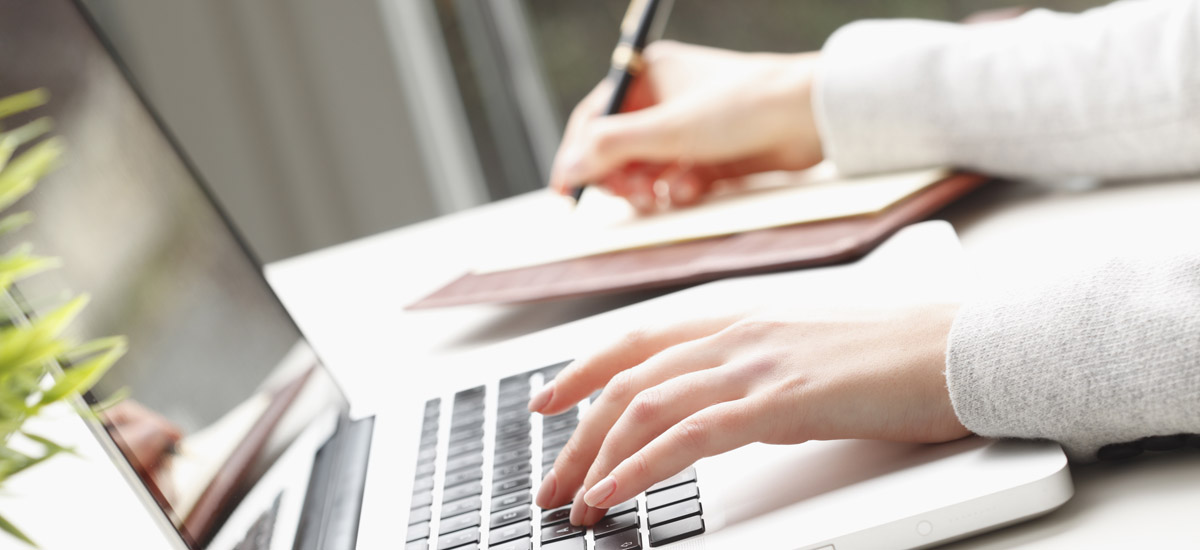 Međunarodni dan pismenosti obilježava se svake godine  8.rujna da bi se upozorilo na problem nepismenosti koji još postoji u velikom dijelu svijeta.Pismenost je jedno od temeljnih ljudskih prava. 
Obuhvaćeno je pravom na obrazovanje i predstavlja temelj za stjecanje znanja, osobni razvoj pojedinca i napredak društva u kojemu živimo.Obilježavanjem ovog dana nastoji se potaknuti djecu i mlade da otkriju radost čitanja i učenja kao preduvjeta za njihov uspješan razvoj u obrazovanog pojedinca i odgovornog člana društva.Međunarodni dan pismenosti UNESCO-ova je inicijativa. Ideja o obilježavanju Međunarodnog dana pismenosti pojavila se u rujnu 1965. godine u Teheranu, na Svjetskoj konferenciji ministara obrazovanja o temi iskorjenjivanja nepismenosti. Na konferenciji je predstavljena inicijativa za proglašavanjem jednog dana u godini Međunarodnim danom pismenosti, kako bi se na taj dan slavilo, ali i upozoravalo na važnost pismenosti na međunarodnoj razini. Kao dan obilježavanja odabran je 8. rujna.Od pokretanja obilježavanja Međunarodnoga dana pismenosti, šezdesetih godina prošloga stoljeća, pa do danas, shvaćanje pojma pismenosti kontinuirano se razvijalo i mijenjalo kako su se mijenjale i društvene, političke, znanstvene, tehničke i druge okolnosti. Osnovno shvaćanje pismenosti prvenstveno podrazumijeva kompetencije u području čitanja i pisanja, a ponekad i računanja. Iako se precizna definicija pismenosti razlikuje od zemlje do zemlje, danas ona obuhvaća mnoge više te vrlo često, uz vještine pisanja, čitanja i računanja, uključuje i osposobljenost za čitanje s razumijevanjem, vještine komuniciranja, znanja stranih jezika i korištenja suvremenih informacijskih i komunikacijskih tehnologija, osposobljenost za rješavanje problema, vještine i spremnosti za timski rad, prihvaćanje drugih i drukčijih te osposobljenost za cjeloživotno učenje.  Pismenost nema jednu, već više dimenzija (npr. čitalačka, dokumentacijska i numerička pismenost), koje ne moraju biti jednako razvijene. Isto tako, osim opće pismenosti, govorimo i o raznim drugim vrstama pismenosti (informatička, matematička, znanstvena, metodološka, ekološka itd.).Pojam pismenosti u razvijenim državama Europe sve se češće veže uz pojam ključnih kompetencija. Ovdje se radi o temeljnim znanjima i vještinama koje su prepoznate kao preduvjet cjeloživotnom učenju, kompetencijama što ih je potrebno steći tijekom inicijalnog obrazovanja za uspješno učenje tijekom ostatka života. Ako pismenost shvatimo kao nešto što je nužno za bilo kakvo daljnje napredovanje u nekomu društvu, tada izazovi globalizacije, sve brže promjene u društvu i gospodarstvu te pojava novih tehnologija, ukazuje da puka vještina čitanja i pisanja nije dovoljna.